Little Thetford Parish Council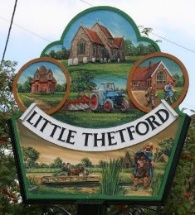 Chairman: Cllr G JamesClerk- Mrs Amy JacklinLittle Thetford Village Hall, The Wyches, Little Thetford CB6 3HG07828 402 093   parish.clerk@littlethetford.org.uk Little Thetford Parish Council Trees- 202 Total- How many can you find? All trees are tagged with a number.Tree NumberType of treeFound Y/N300Holly and Sycamore310Ash302Norway Maple303Cherry304Norway Maple305Cherry306Oak307Winter flowering Cherry308Field Maple309Lime310Lime310aOak311Lime312Lime313Lime314Lime315Lime316Lime317Plum318Sycamore319Sycamore320Sycamore321Sycamore322Sycamore323Sycamore324Oak325Sycamore326Sycamore327Sycamore328Yew329Sycamore330Sycamore331Lawson Cypress332Irish Yew333Ash334Horse Chestnut335Sycamore 336Sycamore337Sycamore338Horse Chestnut 339Hawthorn340Sycamore341Horse Chestnut342Cherry343Red leaf Plum344Sycamore345Plum346Hawthorn/Elder346aSycamore346bPlum347Ash347aAsh348Cherry349Sycamore350Sycamore351Sycamore352Ash353Ash354Field MapleGP1HawthornGP2WillowsGP3Various Trees355Field Maple356Field Maple357Larch358Field Maple358aCherry358bMountain Ash358cMountain Ash358dField Maple359Mountain Ash360Sycamore361Silver Birch362Field Maple363Field Maple364Norway Maple365Field Maple366Field Maple367Field Maple368Field Maple369Norway Maple370/375Cherry x5376Mountain Ash377White Poplar378White Poplar379Ash380White Poplar381Ash382Horse Chestnut384Silver Birch385Sycamore385aHornbeam386AshGP4Mixed Species387Ash388River Birch389Ash390Cherry391Ash392Silver Birch392aMountain Ash392bSilver Birch393Silver Birch394Silver Birch395Silver Birch396Cherry397Crab Apple398Silver Birch399Crab Apple400Ash401Plum402Cherry402aOak403Ash404Horse Chestnut405Lime406Field Maple407Ash408Ash409Oak410Ash411Horse Chestnut412Oak413Ash414Lime415Ash and Oak416Lime417Silver Birch418Willow419Ash420Field Maple421Whitebeam422Ash423Lime424Ash425Ash426Horse Chestnut427Field Maple428Oak429Hawthorn430Ash431Ash432Lime433Ash434Horse Chestnut435Horse Chestnut436Horse Chestnut437Crack Willow438Hornbeam438aCypress439Cherry and Ash440Field Maple441Ash442Ash443Field Maple444Ash and Sycamore445Ash446Field Maple446aYew447Ash448Ash449Lime450Sycamore451Ash452Hornbeams453Field Maple454Sycamore455Horse Chestnut456Ash457Oak458Ash and Field Maple459Ash460Ash461Sycamore462Sycamore463Ash464Horse Chestnut465Maple466London Plane467Ash468Horse Chestnut469Ash470Field Maple471Field Maple472Norway Maple473Norway Maple474Sycamore475Ash476Sycamore477London Plane478Ash479Sycamore480Lime481Silver Birch482Horse Chestnut483Horse Chestnut484Ash485Ash486Ash 487Ash488Ash489AshTotal Trees found